MODERNIZACJA DROG GMINNYCH NA TERENIE GMINY MAGNUSZEW (NAWIERZCHNIA)SZCZEGÓŁOWE SPECYFIKACJE TECHNICZNE WYKONANIA I ODBIORU ROBÓT DROGOWYCHInwestor : Gmina  Magnuszew ul. Saperów 24 26-910 MagnuszewOpracował: mgr inż. DARIUSZ SKORNICKIupr. bud. UAN-II-K-8386/RA/127/84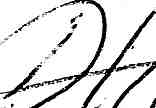 PROJEKTOWANIH NADZOROWANIE ROBÓT BUDOWLANYCHinż. Dariusz Skórnicki Kozienice, ul. Radomska 56/18 -672983043-     NIP 812-111-14-29Lista szczegółowych specyfikacji technicznych :D.00.00.00. WYMAGANIA OGÓLNED.04.00.00. PODBUDOWAD.04.04.02. Podbudowa z kruszywa łamanegoD.05.00.00. NawierzchnieD.05.03.05. Nawierzchnia z betonu asfaltowegoD.00.00.00. WYMAGANIA OGÓLNE1. Wstępl.l.Przedmiot SSTPrzedmiotem niniejszej Szczegółowej Specyfikacji Technicznej są wymagania dotyczące wykonania    i odbioru robótdrogowych związanych z modernizacją dróg gminnych.1.2.Zakres stosowania SSTSzczegółowa Specyfikacja Techniczna stosowana jest jako dokument przetargowy i kontraktowy przy zlecaniu i realizacjirobót jak w punkcie 1.1.1.3.Zakres robót objętych SSTUstalenia zawarte w niniejszej SST obejmują wymagania ogólne wspólne dla robót objętych Szczegółowymi SpecyfikacjamiTechnicznymi wykazanymi na stronie 2.1.4.0kreślenia podstawoweUżyte w SST wymienione poniżej określenia należy rozumieć w każdym przypadku następująco:1.4.1 .Budowla drogowa - obiekt budowlany, nie będący budynkiem, stanowiący całość technologiczno-użytkową (drogę)albo jej część stanowiącą odrębny element konstrukcyjny lub technologiczny (obiekt mostowy, korpus ziemny, węzełdrogowy)1.4.2.Chodnik - wydzielony pas terenu przy jezdni lub odsunięty od jezdni, przeznaczony do ruchu pieszych i odpowiednioutwardzony1.4.3.Droga - wydzielony pas terenu przeznaczony do ruchu lub postoju pojazdów oraz ruchu pieszych wraz z wszelkimiurządzeniami technicznymi związanymi z prowadzeniem i zabezpieczeniem ruchu1.4.4.Jezdnia - część korony drogi przeznaczona ruchu pojazdów1.4.5.Korona drogi -jezdnia z poboczami lub chodnikami, zatokami, pasami awaryjnego postoju i pasami dzielącymi jezdnię1.4.6.Korpus drogowy - nasyp lub ta część wykopu, która jest ograniczona koroną drogi i skarpami rowów1.4.7.Koryto - element uformowany w korpusie drogowym w celu ułożenia w nim konstrukcji nawierzchni1.4.8.Konstrukcja nawierzchni - układ warstw nawierzchni wraz ze sposobem ich połączenia1.4.9.Pobocze - część korony drogi przeznaczona do chwilowego zatrzymywania się pojazdów, umieszczenia urządzeńbezpieczeństwa ruchu i wykorzystywana do ruchu pieszych, służąca jednocześnie do bocznego oparcia konstrukcjinawierzchni1.4.10.Podłoże - grunt rodzimy lub nasypowy, leżący pod nawierzchnią do głębokości przemarzania1.4.11.Podłoże ulepszone - górna warstwa podłoża, leżąca bezpośrednio pod nawierzchnią ulepszona w celu umożliwieniaprzejęcia ruchu budowlanego i właściwego wykonania nawierzchni1.4.12.Nawierzchnia - warstwa lub zespół warstw służących do przejmowania i rozkładania obciążeń od ruchu na podłożegruntowe i zapewniających dogodne warunki dla ruchua)	warstwa ścieralna - górna warstwa nawierzchni poddana bezpośrednio oddziaływaniu ruchu i czynników atmosferycznychb)	warstwa wiążąca - warstwa znajdująca się miedzy warstwą ścieralną a podbudową zapewniająca lepsze rozłożenie
naprężeń w nawierzchni i przekazywanie ich na podbudowęwarstwa wyrównawcza - warstwa służąca do wyrównania nierówności podbudowy lub profilu istniejącej nawierzchnipodbudowa - dolna część nawierzchni służąca do przenoszenia obciążeń na podłoże. Podbudowa może składać się z podbudowy zasadniczej i podbudowy pomocniczej.podbudowa zasadnicza - górna część podbudowy spełniająca funkcje nośne w konstrukcji nawierzchni. Może ona składać się z jednej lub z dwóch warstw.podbudowa pomocnicza - dolna część podbudowy spełniającą obok funkcji nośnych, funkcje zabezpieczenia nawierzchni przed działaniem wody, mrozu i przenikaniem cząsteczek podłoża.warstwa mrozochronna - warstwą której głównym zadaniem jest ochrona nawierzchni przed skutkami działania mrozu.h) warstwa odcinająca - warstwa stosowana w celu uniemożliwienia przenikania cząstek drobnych gruntu do warstwynawierzchni leżącej powyżej.i) warstwa odsączająca - warstwa służąca do odprowadzenia wody przedostającej się do nawierzchni.1.4.13.Niweleta - wysokościowe i geometryczne rozwinięcie na płaszczyźnie pionowego przekroju w osi drogi lub obiektumostowego1.4.14.Pas drogowy - wydzielony liniami rozgraniczającymi pas terenu przeznaczony do umieszczania w nim drogi orazdrzew i krzewów. Pas drogowy może również obejmować teren przewidziany do rozbudowy drogi i budowy urządzeńchroniących ludzi i środowisko przed uciążliwościami powodowanymi przez ruch na drodze1.4.15.Przeszkoda naturalna - element środowiska naturalnego, stanowiący utrudnienie w realizacji zadania budowlanego, naprzykład doliną bagno, rzeka itp.1.4.16.Przeszkoda sztuczna - dzieło ludzkie stanowiące utrudnienie w realizacji zadania budowlanego, na przykład drogąkolej, rurociąg itp.1.4.17.0dpowiednia (bliska) zgodność - zgodność wykonywanych robót z dopuszczonymi tolerancjami, a jeśli przedziałtolerancji nie został określony - z przeciętnymi tolerancjami, przyjmowanymi zwyczajowo dla danego rodzaju robótbudowlanych1.4.18.Projektant - uprawniona osoba prawna lub fizyczna będąca autorem dokumentacji projektowej1.4.19.Przetargowa dokumentacja projektowa - część dokumentacji projektowej, która wskazuje lokalizację, charakterystykęi wymiaru obiektu będącego przedmiotem robót1.4.20.Dziennik budowy - dziennik, wydany zgodnie z obowiązującymi przepisami, stanowiący urzędowy dokumentprzebiegu robót budowlanych oraz zdarzeń i okoliczności zachodzących w toku wykonywania robót.1.4.21.Rejestr obmiarów - akceptowany przez Inspektora Nadzoru zeszyt z ponumerowanymi  stronami,  służący dowpisywania przez Wykonawcę obmiaru dokonywanych robót w formie wyliczeń, szkiców i ewentualnych dodatkowychzałączników. Wpisy w rejestrze obmiarów podlegają potwierdzeniu przez Inspektora Nadzoru1.4.22.Kierownik budowy - osoba wyznaczona przez Wykonawcę, upoważniona do kierowania robotami i do występowaniaw jego imieniu w sprawach realizacji kontraktu1.4.23.Materiały - wszelkie tworzywa niezbędne do wykonania robót, zgodne z dokumentacja projektową i specyfikacjamitechnicznymi, zaakceptowane przez Inspektora Nadzoru1.4.24.Przedsięwzięcie budowlane - kompleksowa realizacja nowego połączenia drogowego lub całkowita modernizacja(zmiana parametrów geometrycznych trasy w planie i przekroju podłużnym) istniejącego połączenia.1.4.25.Zadanie   budowlane   -   część   przedsięwzięcia   budowlanego,   stanowiąca   odrębną   całość   konstrukcyjną   lubtechnologiczną, zdolną do samodzielnego spełniania przewidzianych funkcji techniczno-użytkowych. Zadanie może polegaćna wykonaniu robót związanych z budową, modernizacja, utrzymaniem oraz ochroną budowli drogowej lub jej elementu.1.4.26. Polecenie Inspektora Nadzoru - wszelkie polecenia przekazane Wykonawcy przez Inspektora Nadzoru, w formiepisemnej, dotyczące sposobu realizacji robót lub innych spraw związanych z prowadzeniem budowy.1.4.27.Laboratorium - drogowe lub inne laboratorium badawcze, zaakceptowane przez Zamawiającego, niezbędne doprzeprowadzenia wszelkich badań i prób związanych z ocena jakości materiałów oraz robót.Rekultywacja - roboty mające na celu uporządkowanie i przywrócenie pierwotnych funkcji terenom naruszonym w czasie realizacji zadania budowlanego.Ślepy kosztorys - wykaz robót z podaniem ich ilości (przedmiarem) w kolejności technologicznej ich wykonywania.1.5.Ogólne wymagania dotyczące robótWykonawca robót jest odpowiedzialny za jakość ich wykonania oraz za ich zgodność z dokumentacja projektową, SST ipoleceniami Inspektora Nadzoru.1.5.1.Przekazanie terenu budowyZamawiający w terminie określonym w dokumentach umowy przekaże Wykonawcy teren budowy wraz ze wszystkimiwymaganymi uzgodnieniami prawnymi i administracyjnymi, lokalizacje i współrzędne punktów głównych trasy orazreperów, dziennik budowy oraz jeden egzemplarz dokumentacji projektowej i jeden komplet SST.Na Wykonawcy spoczywa odpowiedzialność za ochronę przekazanych mu punktów pomiarowych do chwili odbiorukońcowego robót. Uszkodzone lub zniszczone znaki geodezyjne Wykonawca odtworzy i utrwali na własny koszt.1.5.2.Dokumentacja projektowaDokumentacja projektowa będzie zawierać rysunki, obliczenia i dokumenty, zgodne z wykazem podanym w szczegółowychwarunkach umowy.1.5.3.Zgodność robót z dokumentacja projektową i SSTDokumentacja projektowa, SST oraz dodatkowe dokumenty przekazane przez Inspektora Nadzoru Wykonawcy stanowiączęść umowy, a wymagania wyszczególnione w choćby jednym z nich są obowiązujące dla Wykonawcy tak jakby zawartebyły w całej dokumentacji.W przypadku rozbieżności w ustaleniach poszczególnych dokumentów obowiązuje kolejność ich ważności wymieniona w„Ogólnych warunkach umowy".Wykonawca nie może wykorzystywać błędów lub opuszczeń w dokumentach kontraktowych, a o ich wykryciu winiennatychmiast powiadomić Inspektora Nadzoru, który dokona odpowiednich zmian i poprawekW przypadku rozbieżności opis wymiarów ważniejszy jest od odczytu ze skali rysunków.Wszystkie wykonane roboty i dostarczone materiały będą zgodne z dokumentacja projektową i SST.Dane określone w dokumentacji projektowej i SST będą uważane za wartości docelowe, od których dopuszczalne sąodchylenia w ramach określonego przedziału tolerancji. Cechy materiałów i elementów budowli muszą być jednorodne iwykazywać zgodność z określonymi wymaganiami, a rozrzuty tych cech nie mogą przekraczać dopuszczalnego przedziałutolerancji.W przypadku, gdy materiały lub roboty nie będą w pełni zgodne z dokumentacją projektową lub SST i wpłynie to naniezadowalającą jakość elementu budowli, to takie materiały zostaną zastąpione innymi, a roboty rozebrane i wykonaneponownie na koszt Wykonawcy.1.5.4.Zabezpieczenie terenu budowyWykonawca jest zobowiązany do utrzymania ruchu publicznego na terenie budowy, w sposób określony w projekcietymczasowej organizacji ruchu, w okresie trwania realizacji kontraktu, aż do zakończenia i odbioru ostatecznego robót.Przed przystąpieniem do robót Wykonawca opracuje projekt organizacji ruchu i zabezpieczenia robót w okresie trwaniabudowy. W zależności od potrzeb i postępu robót projekt organizacji ruchu powinien być aktualizowany przez Wykonawcęna bieżąco.W czasie wykonywania robót Wykonawca dostarczy, zainstaluje i będzie obsługiwał wszystkie tymczasowe urządzeniazabezpieczające takie jak: zapory, Światła ostrzegawcze, sygnały itp. Zapewniając w ten sposób bezpieczeństwo pojazdów ipieszych.Wykonawca zapewni stałe warunki widoczności w dzień i w nocy tych zapór i znaków, dla których jest to nieodzowne zewzględów bezpieczeństwa.Wszystkie znaki, zapory i inne urządzenia zabezpieczające będą akceptowane przez Inspektora Nadzoru.Fakt przystąpienia do robót Wykonawca obwieści publicznie przed ich rozpoczęciem w sposób uzgodniony z InspektoremNadzoru oraz przez umieszczenie, w miejscach i ilościach określonych przez Inspektora Nadzoru, tablic informacyjnych,których treść będzie zatwierdzona przez Inspektora Nadzoru. Tablice informacyjne będą utrzymywane przez Wykonawcę wdobrym stanie przez cały okres realizacji robót1.5.5.Ochrona środowiska w czasie wykonywania robótWykonawca ma obowiązek znać i stosować w czasie prowadzenia robót wszelkie przepisy dotyczące ochrony środowiskanaturalnego.W okresie trwania budowy i wykańczania robót Wykonawca będzie utrzymywać teren budowy i wykopy bez wody stojącejoraz podejmować wszelkie uzasadnione kroki mające na celu stosowanie się do przepisów i norm dotyczących ochronyśrodowiska na terenie i wokół terenu budowy oraz będzie unikać uszkodzeń lub uciążliwości dla osób lub własnościspołecznej i innych, a wynikających ze skażenia, hałasu lub innych przyczyn powstałych w następstwie jego sposobudziałania.Stosując się do tych wymagań będzie miał szczególny wzgląd na lokalizacje baz, warsztatów, składowisk, ukopów i drógdojazdowych. Podejmie szczególne środki ostrożności i zabezpieczenia przed zanieczyszczeniem zbiorników i ciekówwodnych pyłami lub substancjami toksycznymi, zanieczyszczeniem powietrza pyłami i gazami, możliwością powstaniapożaru.1.5.6.Materiały szkodliwe dla otoczeniaMateriały, które w sposób trwały są szkodliwe dla otoczenia nie będą dopuszczone do użycia.Nie dopuszcza się użycia materiałów wywołujących szkodliwe promieniowanie o stężeniu większym od dopuszczalnego,określonego odpowiednimi przepisami.Wszelkie materiały odpadowe użyte do robót będą miały aprobatę techniczna wydaną przez uprawnioną jednostkę.Materiały, które są szkodliwe dla otoczenia tylko w czasie robót, a po zakończeniu robót ich szkodliwość zanika (np.materiały pylaste) mogą być użyte pod warunkiem przestrzegania wymagań technologicznych wbudowania.Jeżeli Wykonawca użył materiałów szkodliwych dla otoczenia zgodnie ze specyfikacjami, a ich użycie spowodowałojakiekolwiek zagrożenie środowiska, to konsekwencje tego poniesie Zamawiający.1.5.7.Ochrona własności publicznej i prywatnejWykonawca odpowiada za ochronę instalacji na powierzchni ziemi i za urządzenia podziemne, takie jak rurociągi, kable itp.Oraz uzyska od odpowiednich władz będących właścicielami tych urządzeń potwierdzenie informacji dostarczonych muprzez Zamawiającego w ramach planu ich lokalizacji. Wykonawca zapewni właściwe oznaczenie i zabezpieczenie przeduszkodzeniem tych instalacji i urządzeń w czasie trwania budowy.O  fakcie przypadkowego uszkodzenia tych instalacji  Wykonawca  bezzwłocznie powiadomi   Inspektora Nadzoru  izainteresowane władze oraz będzie z nimi współpracował dostarczając wszelkiej pomocy potrzebnej przy dokonywaniunapraw.Wykonawca będzie odpowiadać za wszelkie spowodowane przez jego działania uszkodzenia instalacji na powierzchni ziemii urządzeń podziemnych wykazanych w dokumentach dostarczonych mu przez Zamawiającego.1.5.8.Bezpieczeńsrwo i higiena pracyPodczas realizacji "robót Wykonawca będzie przestrzegać przepisów dotyczących bezpieczeństwa i higieny pracy. W-szczególności Wykonawca ma obowiązek zadbać, aby personel nie wykonywał pracy w warunkach niebezpiecznych,szkodliwych dla zdrowia oraz nie spełniających odpowiednich wymagań sanitarnych.Wykonawca zapewni i będzie utrzymywał wszelkie urządzenia zabezpieczające, socjalne oraz sprzęt i odpowiednia odzieżdla ochrony życia i zdrowia osób zatrudnionych na budowie oraz dla zapewnienia bezpieczeństwa publicznego.Uznaje się, że wszelkie koszty związane z wypełnieniem wymagań określonych powyżej nie podlegają odrębnej zapłacie i sąuwzględnione w cenie umownej.1.5.9.0chrona i utrzymanie robótWykonawca będzie odpowiedzialny za ochronę robót i za wszelkie materiały i urządzenia używane do robót od datyrozpoczęcia do daty zakończenia robót (do wydania potwierdzenia zakończenia przez inspektora Nadzoru). Wykonawcabędzie utrzymywać roboty do czasu odbioru ostatecznego. Utrzymanie powinno być prowadzone w taki sposób, aby budowladrogowa lub jej elementy były w zadowalającym stanie przez cały czas, do momentu odbioru ostatecznego.Jeśli Wykonawca w jakimkolwiek czasie zaniedba utrzymanie, to na polecenie Inspektora Nadzoru powinien rozpocząćroboty utrzymaniowe nie później niż w 24 godziny po otrzymaniu takiego polecenia.1.5.10.Stosowanie się do prawa i innych przepisówWykonawca jest zobowiązany znać wszystkie przepisy wydane przez władze centralne i miejscowe oraz inne przepisy iwytyczne, które są w jakikolwiek sposób związane z robotami i będzie w pełni odpowiedzialny za przestrzeganie tych praw,przepisów i wytycznych podczas prowadzenia robót. Wykonawca będzie przestrzegać w pełni praw patentowych i będzie wpełni odpowiedzialny za wypełnienie wszelkich wymagań prawnych odnośnie wykorzystania opatentowanych urządzeń lubmetod i w sposób ciągły będzie informować Inspektora Nadzoru o swoich działaniach, przedstawiając kopie zezwoleń i inneodnośne dokumenty.2.MATERIAŁY2.1.Źródła uzyskania materiałówCo najmniej na trzy tygodnie przed zaplanowanym wykorzystaniem jakichkolwiek materiałów przeznaczonych do robótWykonawca przedstawi szczegółowe informacje dotyczące planowanego źródła wytwarzania, zamawiania materiałów iodpowiednie świadectwa badań laboratoryjnych oraz próbki do zatwierdzenia przez Inspektora Nadzoru i CentralneLaboratorium Drogowe. Wykonawca zobowiązany jest do prowadzenia badań w celu udokumentowania, że materiałyuzyskane z dopuszczalnego źródła w sposób ciągły spełniają wymagania SST w czasie postępu robót2.2.Pozyskiwanie materiałów miejscowychWykonawca odpowiada za uzyskanie pozwoleń od właścicieli i odnośnych władz na pozyskanie materiałów z jakichkolwiekźródeł miejscowych włączając w to źródła wskazane przez Zamawiającego i jest zobowiązany dostarczyć InspektorowiNadzoru wymagane dokumenty przed rozpoczęciem eksploatacji źródłaWykonawca przedstawi dokumentację zawierającą raporty z badań terenowych i laboratoryjnych oraz proponowaną przezsiebie metodę wydobycia i selekcji do zatwierdzenia przez Inspektora Nadzoru.Wykonawca poniesie wszelkie koszty, a w tym : opłaty, wynagrodzenia i jakiekolwiek inne koszty związane z dostarczeniemmateriałów do robótHumus i nadkład czasowo zdjęte z terenu wykopów, ukopów i miejsc pozyskania piasku i żwiru będą formowane w hałdy iwykorzystane przy zasypce i rekultywacji terenu po ukończeniu robót.Wszystkie odpowiednie materiały pozyskane z wykopów na terenie budowy lub z innych  miejsc wskazanych wdokumentach umowy będą wykorzystane do robót lub odwiezione na odkład odpowiednio do wymagań umowy lub wskazańInspektora Nadzoru.Eksploatacja źródeł materiałów będzie zgodna z wszelkimi regulacjami prawnymi obowiązującymi na danym obszarze.2.3.Materiały nie odpowiadające wymaganiomMateriały nie odpowiadające wymaganiom zostaną przez Wykonawcę wywiezione z terenu budowy, bądź złożone w miejscuwskazanym przez Inspektora Nadzoru. Jeśli Inspektor Nadzoru zezwoli Wykonawcy na użycie tych materiałów do innychrobót, niż te dla których zostały zakupione, to koszt tych materiałów zostanie przewartościowany przez Inspektora Nadzoru.Każdy rodzaj robót, w którym znajdują się nie zbadane i nie zaakceptowane materiały, Wykonawca wykonuje na własneryzyko, licząc się z jego nie przyjęciem i niezapłaceniem.2.4.Przechowywanie i składowanie materiałówWykonawca zapewni,  aby tymczasowo  składowane materiały,  do czasu gdy będą one  potrzebne do robót,  byłyzabezpieczone przed zanieczyszczeniem, zachowały swoją jakość i właściwość do robót i były dostępne do kontroli przezInspektora Nadzoru. Miejsca czasowego składowania materiałów będą zlokalizowane w obrębie terenu budowy w miejscachuzgodnionych z Inspektorem Nadzoru lub poza terenem budowy w miejscach zorganizowanych przez Wykonawcę.2.5.Wariantowe stosowanie materiałówJeśli dokumentacja projektowa lub SST przewidują wariantowe stosowanie materiałów w wykonywanych robotach, Wykonawca powiadomi Inspektora Nadzoru o swoim zamiarze co najmniej 3 tygodnie przed użyciem materiału, albo w okresie dłuższym, jeśli będzie to wymagane dla badań potwierdzonych przez Inspektora Nadzoru i CLD. Wybrany i zaakceptowany materiał nie może być później zmieniany bez zgody Inspektora Nadzoru.3.	SPRZĘTWykonawca jest zobowiązany do używania jedynie takiego sprzętu, który nie spowoduje niekorzystnego wpływu na jakość wykonywanych robót. Sprzęt używany do robót powinien być zgodny z ofertą Wykonawcy i powinien odpowiadać pod względem typów i ilości wskazaniom zawartym w SST lub projekcie organizacji robót. W przypadku braku ustaleń w takich dokumentach sprzęt powinien być uzgodniony i zaakceptowany przez Inspektora Nadzoru. Sprzęt będący własnością Wykonawcy lub wynajęty do wykonania robót ma być utrzymywany w dobrym stanie i gotowości do pracy. Będzie on zgodny z normami ochrony środowiska i przepisami dotyczącymi jego użytkowania. Jeżeli dokumentacja projektowa lub SST przewidują możliwość wariantowego użycia sprzętu przy wykonywanych robotach, Wykonawca powiadomi Inspektora Nadzoru o swoim zamiarze wyboru i uzyska jego akceptacje przed użyciem sprzętu.4.	TRANSPORTWykonawca jest zobowiązany do stosowania jedynie takich środków transportu, które nie wpłyną niekorzystnie na jakość wykonywanych robót i właściwości przewożonych materiałów. Liczba środków transportu będzie zapewniać prowadzenie robót zgodnie z zasadami określonymi dokumentacji projektowej i SST, w terminie przewidzianym umową. Przy ruchu na drogach publicznych pojazdy będą spełniać wymagania dotyczące przepisów ruchu drogowego w odniesieniu do dopuszczalnych obciążeń na osie i innych parametrów technicznych. Wykonawca będzie usuwać na bieżąco, na własny koszt, wszelkie zanieczyszczenia spowodowane jego pojazdami na drogach publicznych oraz dojazdach do terenu budowy.5.	WYKONANIE ROBÓTWykonawca jest odpowiedzialny za prowadzenie robót zgodnie z umową oraz za jakość zastosowanych materiałów i wykonywanych robót, za ich zgodność z dokumentacja projektową, wymaganiami SST, projektu organizacji ruchu oraz poleceniami Inspektora Nadzoru. Wykonawca ponosi odpowiedzialność za dokładne wytyczenie w planie i wyznaczenie wysokości wszystkich elementów robót zgodnie z wymiarami i rzędnymi określonymi w dokumentacji projektowej lub przekazywanymi na piśmie przez Inspektora Nadzoru. Następstwa jekiegokolwiek błędu spowodowanego przez Wykonawcę w wytyczeniu i wyznaczaniu robót zostaną, jeśli wymagać tego będzie Inspektor Nadzoru, poprawione przez Wykonawcę na własny koszt Sprawdzenia wytyczenia robót lub wyznaczenia wysokości przez Inspektora Nadzoru nie zwalnia Wykonawcy od odpowiedzialności za ich dokładność.Decyzje Inspektora Nadzoru dotyczące akceptacji lub odrzucenia materiałów i elementów robót będą oparte na wymaganiach sformułowanych w dokumentach umowy, dokumentacji projektowej i SST, a także w normach i wytycznych. Przy podejmowaniu decyzji Inspektor Nadzoru uwzględni wyniki badań materiałów i robót, rozrzuty normalnie występujące przy produkcji i przy badaniach materiałów, doświadczenia z przeszłości, wyniki badań naukowych oraz inne czynniki wpływające na rozważaną kwestię. Polecenia Inspektora będą wykonywane nie później niż w czasie przez niego wyznaczonym pod groźbą zatrzymania robót Skutki finansowe z tego tytułu ponosi Wykonawca.6.KONTROLA JAKOŚCI ROBÓT 6.1.Zasady kontroli jakości robótCelem kontroli będzie takie sterowanie ich przygotowaniem i wykonaniem, aby osiągnąć założoną jakość robót. Wykonawcajest odpowiedzialny za pełną kontrolę robót i jakości materiałów. Wykonawca będzie przeprowadzać pomiary i badaniamateriałów oraz robót z częstotliwością zapewniającą stwierdzenie że roboty wykonano zgodnie z wymaganiami zawartymiw dokumentacji projektowej, SST, normach i wytycznych. W przypadku gdy nie zostały one tam określone, InspektorNadzoni ustali jaki zakres kontroli jest konieczny, aby zapewnić wykonanie robót zgodnie z umową. Wykonawca dostarczyInspektorowi Nadzoru świadectwa, że wszystkie stosowane urządzenia i sprzęt badawczy posiadają ważną legalizację,zostały prawidłowo wykalibrowane i odpowiadają wymaganiom norm określających procedury badań. Wszystkie kosztyzwiązane z organizowaniem i prowadzeniem badań materiałów ponosi Wykonawca.Próbki do badań będą pobierane losowo. Zaleca się stosowanie statystycznych metod pobierania próbek, opartych nazasadzie, że wszystkie jednostkowe elementy produkcji mogą być z jednakowym prawdopodobieństwem wytypowane dobadań. Inspektor Nadzoru będzie mieć zapewniona możliwość udziału w pobieraniu próbek.Wszystkie badania i pomiary będą przeprowadzane zgodnie z wymaganiami norm. Przed przystąpieniem do pomiarów lubbadań, Wykonawca powiadomi Inspektora Nadzoni o rodzaju, miejscu i terminie pomiaru lub badania. Po wykonaniupomiarulub badania, Wykonawca przedstawi na piśmie ich wyniki do akceptacji Inspektora Nadzoru.Wykonawca będzie przekazywać Inspektorowi Nadzoru kopie raportów z wynikami badań jak najszybciej, nie późniejjednak niż w terminie określonym w programie zapewnienia jakości.6.2.Pobieranie próbekPróbki będą pobierane losowo. Zaleca się stosowanie statystycznych metod pobierania próbek, opartych na zasadzie, żewszystkie jednostkowe elementy produkcji mogą być z jednakowym prawdopodobieństwem wytypowane do badań.Inspektor Nadzoru będzie mieć zapewnioną możliwość udziału w pobieraniu próbek. Na zlecenie Inspektora NadzoniWykonawca będzie przeprowadzać dodatkowe badania tych materiałów, które budzą wątpliwości co do jakości, o ilekwestionowane materiały nie zostaną przez Wykonawcę usunięte lub ulepszone z własnej wol. Koszty tych dodatkowychbadań pokrywa Wykonawca tylko w przypadku stwierdzenia usterek; w przeciwnym przypadku koszty te pokrywaZamawiający.Próbki dostarczone przez Wykonawcę do badań wykonywanych przez Inspektora Nadzoru będą odpowiednio opisane ioznakowane, w sposób zaakceptowany przez Inspektora Nadzoru.6.3.Badania i pomiaryWszystkie badania i pomiary będą przeprowadzone zgodnie z wymaganiami norm.W przypadku, gdy normy nie obejmują jakiegokolwiek badania wymaganego w SST, stosować można wytyczne krajowealbo inne procedury, zaakceptowane przez Inspektora Nadzoru,Przed przystąpieniem do pomiarów i badań, Wykonawca powiadomi Inspektora Nadzoru o rodzaju, miejscu i terminiepomiaru lub badania. Po wykonaniu pomiaru lub badania Wykonawca przedstawi na piśmie ich wyniki do akceptacjiInspektorowi Nadzom.6.4.Raporty z badańWykonawca będzie przekazywać Inspektorowi Nadzoru kopie raportów z wynikami badań jak najszybciej, nie późniejjednak niż w terminie określonym w programie zapewnienia jakości.6.5.Badania prowadzone przez Inspektora NadzoruDla celów kontroli jakości i zatwierdzenia, Inspektor Nadzom uprawniony jest do dokonywania kontroli, pobierania próbek ibadania materiałów u źródła ich wytwarzania i zapewniona mu będzie wszelka potrzebna do tego pomoc ze stronyWykonawcy i producenta materiałów.Inspektor Nadzoru może pobierać próbki materiałów i prowadzić badania niezależnie od Wykonawcy na swój koszt. Jeżeliwyniki tych badań wykażą, że raporty Wykonawcy są niewiarygodne, to Inspektor Nadzoru poleci Wykonawcy lub zleciniezależnemu laboratorium przeprowadzenie powtórnych lub dodatkowych badań, albo oprze się wyłącznie na własnychbadaniach przy ocenie zgodności materiałów i robót z dokumentacją projektową i SST. W takim przypadku całkowite kosztypowtórnych lub dodatkowych badań i pobierania próbek poniesione zostaną przez Wykonawcę.6.6. Certyfikaty i deklaracjeInspektor Nadzoru może dopuścić do użytku tylko te materiały, które posiadają certyfikat na znak bezpieczeństwawykazujący, że zapewniono zgodność z kryteriami technicznymi określonymi na podstawie Polskich Norm, aprobattechnicznych oraz właściwych przepisów i dokumentów technicznych lub deklarację zgodności z Polska Normą lub aprobatatechniczną w przypadku wyrobów, dla których nie ustanowiono Polskiej Normy, jeżeli nie są objęte certyfikacją określonąpowyżej i które spełniają wymogi SST. Jakiekolwiek materiały, które nie spełniają tych wymagań będą odrzucane.6.7.Dokumenty budowyDziennik budowy jest wymaganym dokumentem prawnym obowiązującym Zamawiającego i Wykonawcę w okresie od przekazania Wykonawcy terenu budowy do końca okresu gwarancyjnego. Odpowiedzialność za prowadzenie dziennika budowy spoczywa na Wykonawcy. Zapisy w dzienniku budowy będą dokonywane na bieżąco i będą dotyczyć przebiegu robót, stanu bezpieczeństwa ludzi i mienia oraz technicznej i gospodarczej strony budowy. Każdy zapis w dzienniku budowy będzie opatrzony datą jego dokonania, podpisem osoby, która dokonała zapisu z podaniem jej imienia i nazwiska oraz stanowiska służbowego. Załączone do dziennika budowy protokoły i inne dokumenty będą oznaczone kolejnym numerem załącznika i opatrzone datą i podpisem Wykonawcy i Inspektora Nadzoru.Rejestr obmiarów stanowi dokument pozwalający na rozliczenie faktycznego postępu robót Obmiary wykonanych robót przeprowadza się w sposób ciągły w jednostkach przyjętych w kosztorysie.Dokumenty laboratoryjne, deklaracje zgodności lub certyfikaty zgodności materiałów, orzeczenia o jakości materiałów, recepty robocze i kontrolne wyniki badań Wykonawcy będą gromadzone z Inspektorem Nadzoru. Dokumenty te stanowią załączniki do odbioru robót.Pozostałe dokumenty budowy : pozwolenie na budowę, protokoły przekazania terenu, umowy cywilno-prawne, protokoły odbioru robót, protokoły z narad i ustaleń, korespondencja ua budowie.Dokumenty budowy będą przechowywane na terenie budowy w miejscu odpowiednio zabezpieczonym. Wszelkie dokumenty budowy będą zawsze dostępne dla Inspektora Nadzoru i przedstawiane do wglądu na życzenie Zamawiającego.7.	OBMIAR ROBÓT7.1.Ogólne zasady obmiaru robótObmiar robót będzie określać faktyczny zakres wykonywanych robót zgodnie z Dokumentacja Projektową i SST wjednostkach ustalonych w kosztorysie.Obmiaru robót dokonuje Wykonawca po pisemnym powiadomieniu Inspektora Nadzoru o zakresie obmierzonych robót iterminie obmiaru, co najmniej na 3 dni przed tym terminem. Wyniki obmiaru będą wpisane do rejestru obmiarów.Jakikolwiek błąd lub przeoczenie (opuszczenie) w ilościach podanych w ślepym kosztorysie lub gdzie indziej nie zwalniaWykonawcy od obowiązku ukończenia wszystkich robót. Błędne dane zostaną poprawione według instrukcji InspektoraNadzoru na piśmie.Obmiar gotowych robót będzie przeprowadzany z częstością wymaganą do celu miesięcznej płatności na rzecz Wykonawcylub w innym czasie określonym w umowie.7.2.Zasady określenia ilości robót i materiałówDługości i odległości pomiędzy wyszczególnionymi punktami skrajnymi będą obmierzone poziomo wzdłuż linii osiowej.Jeśli SST właściwe dla danych robót nie wymagają tego inaczej, objętości będą wyliczone w m3 jako długość pomnożonaprzez średni przekrój.Dości, które mają być obmierzone wagowo będą ważone w tonach lub kilogramach zgodnie z wymaganiami SST.Wykonawca dostarczy i zainstaluje urządzenia wagowe odpowiadające odnośnym wymaganiom SST.7.3.Czas przeprowadzenia obmiaruObmiary będą przeprowadzone przed częściowym lub ostatecznym odbiorem odcinków robót, a także w przypadkuwystępowania dłuższej przerwy w robotach.Obmiar robót zanikających przeprowadza się w czasie ich wykonywaniaObmiar robót podlegających zakryciu przeprowadza się prze ich zakryciem.Roboty pomiarowe do obmiaru oraz nieodzowne obliczenia będą wykonywane w sposób zrozumiały i jednoznaczny.Wymiary skomplikowanych powierzchni lub objętości będą uzupełnione CKipowiediiimi szkicami umieszczonymi na karcieobmiarów.8.	ODBIÓR ROBÓT8.1.Rodzaje odbiorów robótW zależności od ustaleń odpowiednich SST, roboty podlegają następującym etapom odbioru :odbiór robót zanikających i ulegających zakryciuodbiór częściowyodbiór ostatecznyodbiór po okresie rękojmi 8.2-Odbiór robót zanikających i ulegających zakryciuOdbiór robót zanikających i ulegających zakryciu polega na finalnej ocenie ilości i jakości wykonywanych robót, które wdalszym procesie realizacji ulegną zakryciu.Odbiór robót zanikających i ulegających zakryciu będzie dokonany w czasie umożliwiającym wykonanie ewentualnychkorekt i poprawek bez hamowania ogólnego postępu robót. Odbioru robót dokonuje Inspektor Nadzoru. Gotowość danejczęści robót do odbioru zgłasza Wykonawca wpisem do dziennika budowy i jednoczesnym powiadomieniem InspektoraNadzoru. Odbiór będzie przeprowadzony niezwłocznie, nie później jednak niż w ciągu 3 dni od daty zgłoszenia wpisem dodziennika budowy i powiadomienia o tym fakcie Inspektora Nadzoru.Jakość i ilość robót ulegających zakryciu ocenia Inspektor Nadzoru na podstawie dokumentów zawierających kompletwyników badań laboratoryjnych i w oparciu o przeprowadzone pomiary, w konfrontacji z Dokumentacja Projektową, SST iuprzednimi ustaleniami.8.3-Odbiór częściowyOdbiór częściowy polega na ocenie ilości i jakości wykonanych części robót.Odbioru częściowego dokonuje się według zasad jak przy odbiorze ostatecznym robót.Odbioru robót dokonuje Inspektor Nadzoru.8.4.0dbiór ostateczny robótOdbiór ostateczny polega na finalnej ocenie rzeczywistego wykonania robót w odniesieniu do ich ilości, jakości i wartości.Całkowite zakończenie robót oraz gotowość do obioru ostatecznego będzie stwierdzona przez Wykonawcę wpisem dodziennika budowy z bezzwłocznym powiadomieniem na piśmie o tym fakcie Inspektora Nadzoru.Odbiór ostateczny robót nastąpi w terminie ustalonym w dokumentach umowy, licząc od dnia potwierdzenia przezInspektora Nadzoru zakończenia robót i przyjęciu dokumentów, o których mowa poniżej.Odbioru  ostatecznego robót dokona komisja wyznaczona  przez Zamawiającego  w obecności  Inspektora Nadzoru iWykonawcy. Komisja odbierająca roboty dokona ich oceny jakościowej na podstawie przedłożonych dokumentów, wynikówbadań i pomiarów, ocenie wizualnej oraz zgodności wykonania robót z dokumentacja projektową i SST.W toku odbioru ostatecznego komisja zapozna się z realizacją ustaleń przyjętych w trakcie odbiorów robót zanikających iulegających zakryciu, zwłaszcza w zakresie wykonania robót uzupełniających i poprawkowych.W przypadku nie wykonania wyznaczonych robót poprawkowych lub uzupełniających w warstwie ścieralnej lub robotachwykończeniowych, komisja przerwie swoje czynności i ustali nowy termin odbioru ostatecznego.W przypadku stwierdzenia przez komisję, że jakość wykonywanych robót w poszczególnych asortymentach nieznacznieodbiega od wymaganej Dokumentacja Projektowa i SST z uwzględnieniem tolerancji i nie ma większego wpływu na cechyeksploatacyjne obiektu i bezpieczeństwo ruchu, komisja dokona potrąceń, oceniając pomniejszona wartość wykonanychrobót w stosunku do wymagań przyjętych w umowie.Podstawowym dokumentem do dokonania odbioru ostatecznego jest protokół odbioru ostatecznego robót.Do odbioru ostatecznego Wykonawca jest zobowiązany przygotować następujące dokumenty :1 .dokumentację projektową podstawową z naniesionymi zmianami2.szczegółowe specyfikacje techniczne3.recepty i ustalenia technologiczne4-dzienniki budowy i rejestry obmiarów5.wyniki pomiarów kontrolnych i badań6.deklaracje zgodności lub certyfikaty zgodności wbudowanych materiałów7.opinie technologiczną8.rysunki na wykonanie robót towarzyszących9.geodezyjna inwentaryzację powykonawczą robót i sieci uzbrojenia terenu10.kopie mapy zasadniczej powstałej w wyniku geodezyjnej inwentaryzacji powykonawczejOdbiór po okresie rękojmi polega na ocenie wykonanych robót związanych z usunięciem wad stwierdzonych przy odbiorzeostatecznym i zaistniałych w okresie rękojmi. Odbiór po okresie rękojmi będzie dokonany na podstawie oceny wizualnej zuwzględnieniem zasad przy odbiorze ostatecznym.9.PODSTAWA PŁATNOŚCIPodstawą płatności jest cena jednostkowa skalkulowana przez Wykonawcę za jednostkę obmiarową ustaloną dla danejpozycji kosztorysu.Dla pozycji kosztorysowych wycenionych ryczałtowo podstawa płatności jest wartość (kwota) podana przez Wykonawcę wdanej pozycji kosztorysu.Cena jednostkowa lub kwota ryczałtowa pozycji kosztorysowej będzie uwzględniać wszystkie czynności, wymagania ibadania składające się na jej wykonanie, określone dla tej roboty w SST i w dokumentacji projektowej.Ceny jednostkowe lub kwoty ryczałtowe robót obejmują: robociznę bezpośrednią wraz z towarzyszącymi kosztami, wartośćzużytych materiałów wraz z kosztami zakupu, wartość pracy sprzętu wraz z towarzyszącymi kosztami, koszty pośrednie,zysk kalkulacyjny, podatki obliczone zgodnie z obowiązującymi przepisami.Koszty dostosowania się do wymagań warunków umowy i wymagań ogólnych zawartych w D.00.00.00. obejmują wszystkiewarunki określone w ww. dokumentach, a nie wyszczególnione w kosztorysie.10.PRZEPISY ZWIĄZANE1 .Ustawa z dnia 7 lipca 1994r. - Prawo budowlane (Dz.U. Nr 89, poz.414 z późniejszymi zmianami))2.Zarządzenie Ministra Gospodarki Przestrzennej i Budownictwa z dnia 15 grudnia 1994r. W sprawie dziennika budowy itablicy informacyjnej (M.P. Nr 2 z 1995r., poz.29)3.Ustawa z dnia 21 marca 1985r. O drogach publicznych (Dz.U. Nr 14, poz.60 z późniejszymi zmianami)D.04.00.00. PODBUDOWAD.04.04.02. Podbudowa z kruszywa łamanego1.	Wstępl.l.Przedmiot Szczegółowej Specyfikacji TechnicznejPrzedmiotem niniejszej SST są wymagania szczegółowe dotyczące wykonania i odbioru robót związanych z wykonaniem podbudowy zkruszywa łamanego w ramach modernizacji dróg gminnych.1.2.Zakres stosowania SSTSST jest stosowana jako dokument przetargowy i kontraktowy przy zlecaniu i realizacji robót wymienionych w punkcie 1.1.1.3.Zakres robót objętych SSTUstalenia zawarte w niniejszej SST dotyczą zasad prowadzenia robót związanych z wykonaniem podbudowy z kruszywa łamanego.Roboty obejmują wykonanie:- podbudowy z kruszywa łamanego1.4.0kreślenia podstawowe1.4.1.Podbudowa z kruszywa łamanego - jedna lub więcej warstw zagęszczonej mieszanki, która stanowi warstwę nośną nawierzchnidrogowej.1.4.2.Pozostałe określenia podstawowe podane w niniejszej SST są zgodne z obowiązującymi odpowiednimi normami i definicjamizamieszczonymi w SST D.OO.00.00. „Wymagania ogólne" pkt.1.4.1.5.0gólne wymagania dotyczące robótOgólne wymagania dotyczące wykonania robót podano w SST D.00.00.00. „Wymagania ogólne" pkt.1.5.2.	MateriałyOgólne wymagania dotyczące materiałów, ich pozyskania i składowania podano w SST D.00.00.00. „Wymagania ogólne" pkt.2.2.1.Podstawowe wymagania dotyczące materiałówWszystkie materiały użyte do budowy powinny pochodzić ze źródeł uzgodnionych i zatwierdzonych przez Inspektora Nadzoru.2.2KruszywoMateriałem do wykonania podbudowy z kruszywa łamanego będzie kruszywo łamane, uzyskane w wyniku przekruszenia surowcaskalnego lub kamieni narzutowych i otaczaków albo ziarn żwiru większych od 8mm.Kruszywo powinno być jednorodne bez zanieczyszczeń obcych i bez domieszek gliny.2.2.1.Uziarnienie kruszywaKrzywa uziarnienia mieszanki powinna być ciągła i nie może przebiegać od dolnej krzywej granicznej uziarnienia do górnej krzywejuziarnienia na sąsiednich sitach. Wymiar największego ziarna nie może przekraczać 2/3 grubości warstwy układanej jednorazowo.Krzywa uziarnienia kruszywa określona według PN-B-06714-15 powinna mieścić się w obszarze dobrego uziarnienia podanymi narysunku 1.2.2.2.Właściwości kruszywaKruszywa powinny spełniać wymagania określone w tabeli 1.Tabela 1.2.3.WodaDo zwilżania kruszywa stosuje się wodę czystą, wodociągową, (badania - nie wymagane)3. SprzętOgólne wymagania dotyczące sprzętu podano w SST D.00.00.00. „Wymagania ogólne „ pkt.3.3.1.Do wykonania warstwy podbudowy z kruszywa łamanego należy stosować następujące rodzaje sprzętu :a)	mieszarki stacjonarne do wytwarzania mieszanki kruszyw, wyposażone w urządzenia dozujące wodę. Mieszarki powinny zapewnić
wytworzenie jednorodnej mieszanki o wilgotności optymalnej.Wymaganie to jest zbędne jeżeli producent kruszywa gwarantuje dostawy jednorodnej mieszanki o wymaganym uziarnieniu i odpowiedniej wilgotności.równiarki lub układarki do rozłożenia mieszanki. Za zgodą Inspektora Nadzoru do rozkładania mieszanki na drogach o ruchu mniejszym od ciężkiego można dopuścić spycharki.walce ogumione i stalowe wibracyjne lub statyczne do zagęszczania.płyty wibracyjne lub ubijaki mechaniczne do zagęszczania w miejscach trudnodostępnych.4.	TransportOgólne wymagania dotyczące transportu podano w SST D.00.00.00. „Wymagania ogólne" pkt.4.4.1.Transport kruszywa może odbywać się dowolnymi samochodami samowyładowczymi w sposób zabezpieczający je przed zanieczyszczeniem, zmieszaniem z innymi materiałami, nadmiernym wysuszeniem lub zawilgoceniem.5.	Wykonanie robótOgólne zasady wykonania robót podano w SST D.00.00.00. „Wymagania ogólne" pkt.5. 5.1.Przygotowanie podłożaPodłoże pod podbudowę powinno spełniać wymagania określone w SST D.04.01.01. „Profilowanie i zagęszczanie podłoża w korycie". Podbudowa powinna być wytyczona w sposób umożliwiający jej wykonanie zgodnie z Dokumentacją Projektową lub według zaleceń Inspektora Nadzoru z tolerancjami określonymi w niniejszej SST. Paliki i szpili do prawidłowego ukształtowania podbudowy powinny być przygotowane wcześniej. Paliki lub szpilki powinny być ustawione wzdłuż osi drogi i w rzędach równoległych do osi drogi lub w inny sposób uzgodniony z Inspektorem Nadzoru. Rozmieszczenie palików lub szpilek powinno umożliwiać naciągnięcie sznurków do wytyczania robót w odstępach nie większych niż lOm.5.2.	Wytwarzanie mieszanki kruszywaMieszankę kruszywa o ściśle określonym uziarnieniu i wilgotności optymalnej należy wytwarzać w mieszarkach stacjonarnych gwarantujących otrzymanie jednorodnej mieszanki. Ze względu na konieczność zapewnienia jednorodności materiału nie dopuszcza się wytwarzania mieszanki przez mieszanie poszczególnych frakcji na drodze. Mieszanka po wyprodukowaniu powinna być od razu transportowana na miejsce wbudowania w sposób przeciwdziałający segregacji i nadmiernemu wysychaniu.5.3.	Wbudowanie mieszankiMieszanka kruszywa powinna być rozkładana w warstwie o jednakowej grubości, takiej, aby jej ostateczna grubość po zagęszczeniu byłarówna grubości projektowanej. Grubość pojedynczo układanej warstwy nie może przekraczać 20 cm po zagęszczeniu. Warstwapodbudowy powinna być rozłożona w sposób zapewniający osiągnięcie wymaganych spadków i rzędnych wysokościowych.W miejscach gdzie widoczna jest segregacja kruszywa należy przed zagęszczeniem wymienić kruszywo na materiał o odpowiednichwłaściwościach.^. 4. Zagęszczenie mieszankiodbudowę należy zagęszczać odpowiednim sprzętem zgodnie z pkt.3 przy zachowaniu wilgotności optymalnej. Zagęszczenie podbudowy powinno być równomierne na całej szerokości. Wskaźnik zagęszczenia podbudowy według N-77/8931-12 powinien wynosić 1,0. Nośność podbudowy badana według BN-8931-02 (płytą VSS o średnicy 30cm) powinna odpowiadać warunkommoduł pierwotny El > 80 Mpamoduł wtórny E2 > 140 Mpa	oraz Io = E2/E1 < 2,2moduł odkształcenia należy wyznaczyć dla przyrostu obciążenia od 0,25 - 0,35 Mpa. Obliczenie wyników według wzoru :E1, E2 = 3Ap/4As xDgdzie : D - średnica płyty (mm), Ap - przyrost obciążenia (Mpa), As - przyrost odkształcenia (mm)5.5.Utrzymanie podbudowyPodbudowa po wykonaniu, a przed ułożeniem następnej warstwy powinna być utrzymana w dobrym stanie. Jeżeli Wykonawca będziewykorzystywał, za zgodą Inspektora Nadzoru, gotową podbudowę do ruchu budowlanego, to jest obowiązany naprawić wszelkieuszkodzenia podbudowy spowodowane przez ten ruch. Koszt napraw wynikłych z niewłaściwego utrzymania podbudowy obciążaWykonawcę robót.6.	Kontrola jakości robótOgólne zasady kontroli jakości robót podano w SST D.00.00.00. „Wymagania ogólne" pkt.6.6.1.Badania przed rozpoczęciem robótPrzed przystąpieniem do robót Wykonawca powinien wykonać badania kruszyw przeznaczonych do wykonania podbudowy i wynikitych badań przedstawić Inspektorowi Nadzoru w celu akceptacji materiałów. Badania te powinny obejmować wszelkie właściwościaiszywa określone w pkt.2.1. „.2.Badania w czasie robótkontrola uziarnienia rozłożonego kruszywa powinna być przeprowadzana 2 razy na każdej dziennej działce roboczej za pomocą analizy sitowej; wyniki powinny być zgodne z pkt.2.2.1.wilgotność materiału kontroluje się według PN-B-06714/17; do kontroli należy pobierać 2 próbki z każdej dziennej działki roboczejkontrolę zagęszczania i nośności podbudowy należy przeprowadzać 2 razy na każdej działce roboczej; powinna być zgodna z wymaganiami podanymi w pkt.5.4.właściwości kruszywa obejmujące ocenę wszystkich właściwcści określonych w pkt.2.2.2. należy badać dla każdej partii kruszywa i przy każdej zmianie kruszywakontrola grubości poszczególnych warstw podbudowy polega na bezpośrednim pomiarze w końcowej fazie zagęszczania co 50m i miejscach wątpliwych; dopuszczalne odchylenie w grubości w przekroju ± 10% grubości projektowanejkontrola szerokości podbudowy i jej obramowania polega na bezpośrednich pomiarach co lOOm; odchylenia szerokości mierzonej od osi drogi nie powinny przekraczać + 1 Ocm w stosunku do szerokości projektowanejkontrola rzędnych niwelety za pomocą instrumentu niwelacyjnego co 20m; dopuszczalne odchyłki - lemh)  kontrolę spadków poprzecznych dokonuje się łatą profilową z poziomicą co 20m; dopuszczalne odchyłki spadku ±0,5%i)   kontrola równości w przekroju podłużnym mierzona łatą 4-metrową zgodnie z BN-68/8931-04 co 50m; dopuszczalne nierównościpod łatą 11 mm j)   kontrola równości poprzecznej mierzona 4-metrową łatą zgodnie z BN-68/8931-04 co 50m; dopuszczalne odchyłki pod łatą 1 Imm k)   kontrola ukształtowania osi podbudowy w planie sprawdzana co 1 OOm oraz dodatkowo w punktach głównych łuków poziomych; niemoże być przesunięta w stosunku do osi projektowanej o więcej niż ± 5cm 6.3.Zasady postępowania z wadliwie wykonanymi odcinkami podbudowy 6.3.1.Niewłaściwe cechy geometryczne podbudowyWszystkie powierzclmie podbudowy, które wykazują większe odchylenia cech geometrycznych od określonych w pkt.6.2. powinny być naprawione przez spulchnienie lub zerwanie do głębokości co najmniej lOcm, wyrównane i powtórnie zagęszczenie. Dodanie nowego materiału bez spulchnienia wykonanej warstwy jest niedopuszczalne.Jeżeli szerokość podbudowy jest mniejsza od szerokości projektowanej to Wykonawca powinien na własny koszt poszerzyć podbudowę przez spulchnienie warstwy na pełną głębokość do połowy szerokości pasa ruchu, dołożenie materiału i ponowne zagęszczenie.6.3.2.Niewłaściwa grubość podbudowyNa wszystkich powierzchniach wadliwych pod względem grubości Wykonawca wykona naprawę podbudowy. Powierzchniepowinny być naprawiane przez spulchnienie lub wybranie warstwy na odpowiednią głębokość zgodnie z decyzją InspektoraNadzoru, uzupełnione nowym materiałem o odpowiednich właściwościach i ponownie zagęszczone. Roboty te Wykonawcawykona na własny koszt Po wykonaniu tych robót nastąpi ponowny pomiar i ocena grubości warstwy na koszt Wykonawcy.6.3.3.Niewłaściwe zagęszczenie podbudowyWszystkie wyniki badań zagęszczenia warstwy podbudowy powinny dać prawidłowe wyniki.W przypadku, gdy jakiekolwiek badanie wskaźnika zagęszczenia gruntu dało wynik negatywny, warstwę należy zerwać iwymienić na nową na koszt Wykonawcy.6.3.4.Niewłaściwa nośność podbudowyJeżeli  nośność podbudowy będzie mniejsza od wymaganej, to Wykonawca wykona wszelkie roboty niezbędne dozapewnienia wymaganej nośności, zalecone przez Inspektora Nadzoru.Koszty dodatkowych robót poniesie Wykonawca tylko wtedy, gdy zaniżenie nośności podbudowy wynikło z niewłaściwegowykonania robót przez Wykonawcę.7.	Obmiar robótOgólne zasady obmiaru robót podano w SST D.00.00.00. „Wymagania ogólne" pkt.77.1.Jednostka obmiarowaJednostką obmiarowa jest Im2 (metr kwadratowy) podbudowy o grubości określonej w pkt. 1.3.8.	Odbiór robótOgólne zasady odbioru robót podano w SST D.00.00.00/ „Wymagania ogólne" pkt.8.8.1.Roboty uznaje się za wykonane zgodnie z Dokumentacja Projektową i SST jeżeli wszystkie badania i pomiary wedługpkt.6 dały wyniki pozytywne.9.	Podstawa płatnościOgólne ustalenia dotyczące podstawy płatności podano w SST D.00.00.00. „Wymagania ogólne" pkt.9. 9.1.Cena jednostkowa Cena jednostkowa obejmuje:zakup i transport mieszanki lub kruszywa na miejsce składowaniaprzygotowanie mieszankitransport i rozłożenie w korycieprofilowaniezagęszczeniebadania materiałów, ewentualnie opracowanie recepty, wykonanie niezbędnych badań i pomiarówoznakowanie robót9.2.Projektowana iiość jednostek obmiarowych Projektowana ilość jednostek obmiarowych wynosi -                                wg przedmiarów10. Przepisy związanePN-B-06714-12PN-B-06714-15PN-B-06714-16PN-B-06714-17PN-B-06714-18PN-B-06714-19PN-B-06714-26PN-B-06714-42PN-B-11112 10.PN-S-06102 ll.BN-64-8931-01 12.BN-68/8931-04 13.IBMJD1997 14.Dz.U. Nr43zl999r.Kruszywa mineralne. Badania. Oznaczanie zawartości zanieczyszczeń obcych.Kruszywa mineralne. Badania. Oznaczanie składu ziarnowego.Kruszywa mineralne. Badania Oznaczanie kształtu ziarn.Kruszywa mineralne. Badania. Oznaczanie wilgotności.Kruszywa mineralne. Badania. Oznaczanie nasiąkliwości.Kruszywa mineralne. Badania. Oznaczanie mrozoodporności metodą bezpośrednią.Kruszywa mineralne. Badania. Oznaczanie zawartości zanieczyszczeń organicznych.Kruszywa mineralne. Badania. Oznaczanie ścieralności w bębnie Los Angeles.Kruszywa mineralne. Kruszywa łamane do nawierzchni drogowych.Drogi samochodowe. Podbudowy z kruszyw stabilizowanych mechanicznie.Drogi samochodowe. Oznaczanie wskaźnika piaskowego.Pomiar równości nawierzchni planografem i łatą.Katalog typowych konstrukcji nawierzchni podatnych i półsztywnych.Rozporządzenie Ministra Transportu i Gospodarki Morskiej w sprawie warunków technicznychjakim powinny odpowiadać drogi publiczne i ich usytuowanie.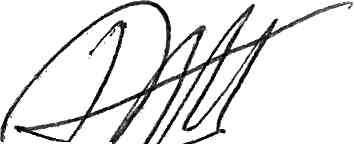 PrtOJEKtOV^AfECMAOZOROWAN!EROBOT BUDOWLANYCHmgr ink. Dariusz Skórmcki86-900 Kozienice, ul. Radomska 56/18-i?2§a3G4S-     NIP 812-111-14-29D.05.00.00. NAWIERZCHNIED.05.03.05. Nawierzchnia z betonu asfaltowego1.	Wstępl.l.Przedmiot Szczegółowej Specyfikacji TechnicznejPrzedmiotem niniejszej SST są wymagania szczegółowe dotyczące wykonania i odbioru robót związanych z wykonaniem nawierzchnibitumicznej w ramach modernizacji dróg gminnych.1.2.Zakres stosowania SSTSST jest stosowana jako dokument przetargowy i kontraktowy przy zlecaniu i realizacji robót wymienionych w punkcie 1.1.1.3.Zakres robót objętych SSTUstalenia zawarte w niniejszej SST dotyczą prowadzenia robót związanych z wykonaniem warstw nawierzchni z betonu asfaltowego :warstwa wiążąca z betonu asfaltowego o uziarnieniu 0-16mmwarstwa ścieralna z betonu asfaltowego o uziarnieniu 0-16mm 1.4.0kreślenia podstawowe1.4.1.Mieszanka mineralna - mieszanka kruszywa i wypełniacza kamiennego o określonym składzie i uziarnieniu1.4.2.Mieszanka  mineralno-asfaltowa - mieszanka mineralna z odpowiednią ilością asfaltu wytworzona w określony sposób,spełniająca określone wymagania1.4.3.Beton asfaltowy - mieszanka mineralno-asfaltowa o uziarnieniu równomiernie stopniowanym, ułożona i zagęszczona1.5.0gólne wymagania dotyczące robótOgólne wymagania dotyczące robót podano w SST D.00.00.00. „Wymagania ogólne" pkt.1.5.2.	MateriałyOgólne wymagania dotyczące materiałów, ich pozyskiwania i składowania podano w SST D.00.00.00. „Wymagania ogólne" pkt.2. 2.1.Materiały do produkcji mieszanki betonu asfaltowegoTablica 2. Wymagania dla materiałów do warstwy ścieralnej z betonu asfaltowego2.2.Wymagania podstawowe dla materiałów 2.2.1.KruszywaTabela 3. Wymagania dla kruszyw łamanych2.2.2.Wymagania dla wypełniacza podstawowegoZawartość węglanu wapnia CaC03 w skale stanowiącej surowiec do produkcji wypełniacza powinna być nie mniejsza niż 90%.2.2.3.AsfaltDo wytwarzania betonu asfaltowego odpornego na odkształcenia trwałe przewidzianego do wykonania warstwy wiążącej i warstwy ścieralnej należy stosować asfalt D-50 o podwyższonych wymaganiach. 2.3.Mieszanka mineralno-asfaltowaBeton asfaltowy odporny na odkształcenia trwałe powinien spełniać wymagania zawarte w tablicach 8 i 9.2.3.1.Dopuszczalne odchyleniaOdchylenia któregokolwiek ze składników od projektowanego składu nie powinno powodować zmniejszenia pozostałych wymagańzawartych w tablicach 8 i 9.Dopuszczalne odchylenia od projektowanego składu mogą być następujące :zawartość asfaltu	± 0,3%uziamienie mieszanki mineralnej :poniżej siat 0,075mm	± 1,5%na sicie 0,075 - 0,85mm	± 2,0%na sicie 2,0 - 20mm	± 4,0%3.	SprzętOgólne wymagania dotyczące sprzętu podano w SST D.00.00.00 „Wymagania ogólne" pkt.33.1.Wytwórnia mieszanki mineralno-bitumicznejWytwórnia powinna być zlokalizowana w pobliżu prowadzonych robót, nie dalej niż 30 km od miejsca wbudowania, co pozwala naprzetransportowanie mieszanki w ciągu maksimum jednej godziny. Otaczamia nie może zakłócać warunków ochrony środowiska tj.powodować zapylenia terenu, zanieczyszczać wody gruntowe i wywoływać hałas powyżej dopuszczalnych norm (50 decybeli).Wydajność wytwórni musi zapewnić zapotrzebowanie na mieszankę dla danej warstwy. Wytwórnia o produkcji cyklicznej powinna miećwydajność min. 50 t/h.3.2.Układarka mieszanek miiieralno-bitunikznychUkładanie mieszanki może odbywać się jedynie przy użyciu mechanicznej układarki o wydajności skolerowanej z wydajnością otaczarkii posiadającej następujące urządzenia :automatyczne sterowanie pozwalające na ułożenie warstwy zgodnie z założoną niweletą i grubościąpłytę wibracyjną do wstępnego zagęszczania mieszankiurządzenia do podgrzewania płyty wibracyjnej 3.3.Wa!ce do zagęszczaniaWykonawca  powinien   dysponować   sprzętem  pozwalającym   na   uzyskanie  przewidzianego   wskaźnika   zagęszczenia   mieszanek mineralno-bitumicznych, w tym walcami ogumionymi ciężkimi, walcami stalowymi gładkimi oraz. walcem wibracyjnym.4.	Transport4.f .Transport mieszankiTransport mieszanki nowinien snełniać następujące warunki :do transportu mieszanek można używać wyłącznie wywrotekczas transportu nie może przekraczać 1 godziny (około 30km)samochody powinny być o dużej ładowności, minimum 10 ton-	powierzchnię wewnętrzna skrzyni wywrotek przed załadunkiem  należy spryskać w niezbędnej  ilości środkiem zapobiegającym
przyklejaniu się mieszanki«i;i«it.h<»iy niii^.-ą być zaopatrzene w plandeki, którymi przykrywa się mieszankę w czasie transportu>:■■.'■/y\v:c ,',) ,ii-.;-:L:k \:•.,-,•.inny być dostosow mc do współpracy / układarką w czasie rozładunku 4,2,Tr»r.»{>.>r£ z iiuwim asortymentami kruszywa lub iąjo frakcjami.4.3.Transport wypełniaczaTransport wypełniacza musi się odbywać w sposób chroniący go przed zawilgoceniem, zbryleniem i zanieczyszczeniem. Zaleca się transport wypełniacza luzem w odpowiednich cysternach przystosowanych do przewozu materiałów sypkich.5.	Wykonanie robótOgólne zasady wykonania robót podano w SST D.00.00.00 „Wymagania ogólne" pkt.5.5.1.Przygotowanie podłożaPodłoże pod układane warstwy powinno być przygotowane zgodnie z ustaleniami SST D.04.03.01. „Oczyszczenie i skropienie warstwkonstrukcyjnych"5.2.Projektowanie mieszanekPrzed przystąpieniem do robót, w terminie uzgodnionym z Inspektorem Nadzoru, Wykonawca dostarczy Inspektorowi Nadzoru doakceptacji projekt składu mieszanki mineralno-asfaltowej oraz wyniki badań laboratoryjnych i próbki materiałów pobrane w obecnościInspektora Nadzoru. Metoda projektowania polega na przyjęciu składu mieszanki i określeniu jej właściwości w odniesieniu dowymagań. Powinna ona obejmować (w kolejności wykonania) :analizę wymagań technicznych zawartych w SST, badanie materiałów - składników mieszanki; przyjęcie założonego składu mieszankiwykonanie badań laboratoryjnych w celu porównania cech mieszanki z założonymi wymaganiamiSkład mieszanki mineralno-asfaltowej powinien być ustalony na podstawie badań próbek wykonanych wg metody Marshalla. Próbkipowinny odpowiadać wymaganiom podanym w pkt.2.3. w tablicach 8 i 9. Do projektowania betonów asfaltowych odpornych naodkształcenia trwałe przewidziane do wykonania górnych warstw nawierzchni należy stosować zasady projektowania zawarte wwydawnictwie Instytutu Badawczego Dróg i Mostów „Informacje, instrukcje" zeszyt Nr 48.5.3.Wytwarzanie mieszanek mineralno-bitumicznychWykonawca musi posiadać świadectwo dopuszczenia wytwórni do ruchu przez inspekcję sanitarną i władze ochrony środowiska.Mieszankę mineralno-asfaltową produkuje się w otaczarce o mieszaniu cyklicznym lub ciągłym, zapewniającej prawidłowe dozowanieskładników, ich wysuszenie i wymieszanie oraz zachowanie temperatury składników i gotowej mieszanki mineralno-asfaltowej.Dozowanie składników, w tym dozowanie wstępne, powinno być wagowe i zautomatyzowane oraz zgodne z receptą. Dopuszcza siędozowanie objętościowe asfaltu przy uwzględnieniu zmiany jego gęstości w zależności od temperatury.Tolerancje dozowania składników mogą wynosić : jedna działka elementarna wagi, względnie przepływomierza, lecz nie więcej niż ±2% w stosunku do masy składnika. Jeżeli przewidziane jest dodanie środka adhezyjnego, to powinien on być dozowany do asfaltu wsposób  i  w ilościach  określonych w recepcie. Asfalt w zbiorniku powinien być ogrzewany w sposób pośredni, z układemtermosterowanią, zapewniającym utrzymanie stałej temperatury z tolerancją ± 5°C. Minimalna i maksymalna temperatura w zbiornikupowinna wynosić 145°C - 165°C. Kruszywo powinno być wysuszone i tak podgrzane, aby mieszanka po dodaniu wypełniacza uzyskaławłaściwą temperaturę. Maksymalna temperatura gorącego kruszywa nie powinna być wyższa o więcej niż 30°C od maksymalnejtemperatury mieszanki mineralno-asfaltowej. Minimalna i maksymalna temperatura mieszanki mineralno-asfaltowej powinna wynosić140°C - 170°C. Mieszanka mineralno-asfaltową przegrzana (z oznakami niebieskiego dymu w czasie wytwarzania) oraz o temperaturzeniższej od wymaganej powinna być potraktowana jako odpad produkcyjny.5.4.Wbudowanie mieszanki5.4.1.Warunki przystąpienia do robótWarstwa nawierzchni z betonu asfaltowego może być układana, gdy temperatura otoczenia w ciągu doby była nie niższa od 5°C. Niedopuszcza się układania warstw nawierzchni z betonu asfaltowego podczas opadów atmosferycznych oraz silnego wiatru (V>16m/s).5.4.2.Zarób próbnyWykonawca, przed przystąpieniem do produkcji mieszanki mineralno-asfaltowej, jest zobowiązany do przeprowadzenia w obecnościInspektora Nadzoru kontrolnej produkcji w postaci próbnego zarobu. W pierwszej kolejności należy wykonać zarób próbny na sucho tj.bez udziału asfaltu, w celu kontroli dozowania kruszywa i zgodności składu granulometrycznego z projektowaną krzywą uziarnienia.Próbkę mieszanki mineralnej należy pobrać po opróżnieniu zawartości mieszalnika. Po sprawdzeniu składu granulometrycznegomieszanki mineralnej należy wykonać pełny zarób próbny z udziałem asfaltu, w ilości zaprojektowanej w recepcie. Sprawdzeniezawartości asfaltu w mieszance określa się wykonując ekstrakcję. Tolerancje zawartości składników mieszanki mineralno-asfaltowejwzględem składu zaprojektowanego powinny być zawarte w granicach w pkt.2.3.1.5.4.3.Wbudowanie i zagęszczanie warstw z betonu asfaltowegoUkładanie mieszanki mineralno-asfaltowej może odbywać się tylko przy użyciu mechanicznej układarki o wydajności skolerowanej zwydajnością otaczarki i wyposażonej w sprawne urządzenia według pkt.3.2.Warstwy należy układać w miarę możliwości całą szerokością. Dopuszcza się warstwy pasami o mniejszej szerokości niż szerokośćjezdni lecz przy użyciu dwóch układarek przy niewielkich odległościach pomiędzy nimi (metoda „gorąco na gorąco").Przed przystąpieniem do układania, powinna być wyznaczona niweleta. W przypadku układania warstwy wiążącej niweletę wyznacza sięprzy użyciu stalowej linki, po której przesuwa się czujnik urządzenia sterującego układarka. W przypadku warstwy ścieralnej niweletęokreśla warstwa wiążąca, na której układa się już warstwę ścieralną równej grubości.Układarkę należy podgrzać przed rozpoczęciem pracy. Układanie mieszanki musi się odbywać w sposób ciągły, bez przestoju, zjednostajna prędkością w granicach 2 - 4m na minutę. Układarka powinna być stale zasilana w mieszankę tak, ażeby w zasobnikuzawsze znajdowała się mieszanka.Początkowa temperatura mieszanki zagęszczonej nie powinna być niższa niż 135°C.Zagęszczanie mieszanki powinno odbywać się zgodnie ze schematem przejścia walca ustalonym na odcinku próbnym. Zagęszczanienależy rozpoczynać od krawędzi nawierzchni ku środkowi. Wskaźnik zagęszczenia ułożonych warstw powinien być zgodny z podanymiw tablicach 8 i 9.Złącza w nawierzchni powinny być wykonane w linii prostej, równolegle lub prostopadle do osi drogi.Złącza w konstrukcji wielowarstwowej powinny być przesunięte względem siebie co najmniej o 15cm. Złącza powinny być całkowiciezwiązane, a przylegające warstwy powinny być w jednym poziomie.6.	Kontrola jakości robótOgólne zasady kontroli jakości robót podano w SST D.00.00.00. „Wymagania ogólne" pkt.6.6.1.Badania przed przystąpieniem do robótPrzed przystąpieniem do robót Wykonawca powinien wykonać badania lepiszcza, wypełniacza oraz kruszyw przeznaczonych doprodukcji mieszanki mineralno-asfaltowej i przedstawić wyniki tych badań Inspektorowi Nadzoru do akceptacji.6.2.Badania i pomiary podczas budowy6.2.1.Czestotliwość i zakres badań i pomiarówCzęstotliwość oraz zakres badań i pomiarów w czasie wytwarzania mieszanki mineralno-asfaltowej przedstawiono w tablicy 10.Tablica 10. Częstotliwość oraz zakres badań i pomiarów podczas wytwarzania mieszanki mineralno-asfaltowej6.2.2.Uziarnienie mieszanki mineralnejPróbki do badań mieszanki mineralnej należy pobrać po wymieszaniu kruszyw, a przed podaniem asfaltu. Krzywa uziamienia powinnabyć zgodna z zaprojektowaną w recepcie laboratoryjnej.6.2.3.Skład mieszanki mineralno-asfaltowejBadanie składu mieszanki mineralno-asfaltowej polega na wykonaniu ekstrakcji według PN-S-04001. Wyniki powinny być zgodne zreceptą laboratoryjną z tolerancja określoną w pkt.2.3.16.2.4.Badania właściwości asfaltuDla każdej cysterny należy określić właściwości asfaltu zgodnie z pkt.2.2.3.6.2.5.Badania właściwości wypełniaczaNa każde lOOMg zużytego wypełniacza należy określić właściwości wypełniacza podane w pkt.2.2.2.6.2.6.Badania właściwości kruszywaZ częstotliwością podaną w tablicy 11 należy dla każdej partii kruszywa wykonać badania niepełne, zgodnie z PN-B-11112. Wprzypadku zmiany jakości surowca lub źródła kruszywa należy wykonać badania pełne, tj. określić właściwości kruszyw na zgodność zpodanymi w PN-B-11112. Jeżeli Inspektor postanowi, to Wykonawca wykona pełny zakres badań dla partii dostarczonego kruszywa.6.2.7.Pomiar temperatury składników mieszanki mineralno-asfaltowejPomiar temperatury składników mieszanki mineralno-asfaltowej polega na odczytaniu temperatury na skali odpowiedniego termometruzamontowanego na otaczarce. Temperatura powinna być zgodna z wymaganiami podanymi w recepcie laboratoryjnej i niniejszej SST.6.2.8.Pomiar temperatury mieszanki mineralno-asfaltowejPomiar temperatury mieszanki mineralno-asfaltowej polega na kilkakrotnym zanurzeniu termometru w mieszance i odczytaniutemperatury. Dokładność pomiaru ± 2°C.6.2.9.Sprawdzenie wyglądu mieszanki mineralno-asfaltowejSprawdzenie wyglądu mieszanki mineralno-asfaltowej polega na ocenie wizualnej jej  wyglądu w czasie produkcji, załadunku,rozładunku i wbudowania.6.2.10.Właściwości mieszanki mineralno-asfaltowejWłaściwości mieszanki mineralno-asfaltowej należy określać na próbkach zagęszczonych metodą Marshalla. Wyniki powinny byćzgodne z receptą laboratoryjną.6.3.Badania i pomiary wykonanej warstwy z betonu asfaltowego6.3.1.Częstotliwość oraz zakres badań i pomiarówCzęstotliwość oraz zakres badań i pomiarów podano w tablicy 11.Tablica 11. Częstotliwość oraz zakres badań i pomiarów wykonanej warstwy6.3.2.Szerokość warstwySzerokość warstwy wiążącej z betonu asfaltowego nie ograniczonej krawężnikiem powinna być szersza z każdej strony co najmniej ogrubość warstwy na niej położonej, nie mnie jednak niż 5cm.Szerokość warstwy ścieralnej z betonu asfaltowego powinna być zgodna z Dokumentacja Projektową i nie większa niż 5cm.6.3.3.Równość podłużna warstwyRówność podłużną warstw z betonu asfaltowego należy mierzyć łatą 4m i klinem według BN-68/8931 -04.Wymagana równość nie powinna być mniejsza niż :dla warstwy wiążącej : < 1 Ommb) dla warstwy ścieralnej : < 7mm 6.3.4.Równość poprzecznaDo pomiaru równości poprzecznej stosuje się metodę równoważną metodzie łaty i klina według BN-68/8931-04. Wartość odchylenia w równości poprzecznej :warstwa wiążąca : < 12mmwarstwa ścieralna : < 9mm 6.3.5.Spadki poprzeczneSpadki poprzeczne warstw z betonu asfaltowego na odcinkach prostych i na łukach powinny być zgodne z Dokumentacja Projektową z tolerancją ± 5%. 6.3.6.Ukształtowanie osi w planieOś warstwy w planie powinna być usytuowana zgodnie z Dokumentacją Projektową z tolerancją± 5cm.6.3.7.Grubość warstwyGrubość warstw po zagęszczeniu powinna być nie mniejsza niż grubość projektowana w Dokumentacji Projektowej.6.3.8.Złącza podłużne i poprzeczneZłącza w nawierzchni powinny być wykonane w linii prostej, równolegle lub prostopadle do osi drogi.Złącza w konstrukcji wielowarstwowej powinny być przesunięte względem siebie co najmniej o 15cm.Złącza powinny być całkowicie związane, a przylegające warstwy powinny być w jednym poziomie.6.3.9.Krawędź, obramowanie warstwyWarstwa ścieralna przy opornikach drogowych i urządzeniach w jezdni powinna wystawać 3 — 5mm ponad ich powierzchnię.Warstwy bez oporników powinny być równo obcięte lub wyprofilowane i pokryte asfaltem.6.3.10.Wygląd warstwyWygląd warstwy z betonu asfaltowego powinien mieć jednolitą teksturę, bez miejsc przeasfaltowanych, porowatych, łuszczących sięi spękanych.6.3.1 l.Zagęszcanie i wolna przestrzeń w warstwieZagęszczenie i wolna przestrzeń w warstwie powinny być zgodne z wymaganiami ustalonymi w recepcie laboratoryjnej.7.	Obmiar robótOgólne zasady obmiaru robót podano w SST D.00.00.00. „Wymagania ogólne" pkt.78.	Odbiór robótOgólne zasady odbioru robót podano w SST D.00.00.00. „Wymagania ogólne" pkt.8.8.1.Roboty uznaje się za wykonane zgodnie z Dokumentacją Projektową, SST i wymaganiami Inspektora Nadzoru, jeżeli wszystkiepomiary i badania z zachowaniem tolerancji według pkt.2 i 6 niniejszej SST dały wyniki pozytywne.9.	Podstawa płatnościOgólne ustalenia dotyczące podstawy płatności podano w SST D.00.00.00. „Wymagania ogólne" pkt.9. 9.1.Cena jednostkowa 'ena jednostkowa 1 m2 warstw obejmuje :prace pomiaroweoznakowaniedostarczenie materiałówwyprodukowanie mieszanki mineralno-asfaltowęj według zatwierdzonej receptytransport mieszanki na miejsce wbudowaniaposmarowanie bitumem krawężników i innych urządzeńrozłożenie mieszanki według projektowanej grubości, szerokości i profiluzagęszczenie warstwy mieszankiobcięcie krawędzi i posmarowanie bitumemwykonanie badań laboratoryjnych materiałów, mieszanki i wykonanej warstwy nawierzchni 9.2.Projektowana ilość jednostek obmiarowych Projektowana ilość jednostek obmiarowych wynosi: - wg przedmiarówl0..Przepisy związanePN-B-11112	Kruszywa mineralne. Kruszywa łamane do nawierzchni drogowych.PN-S-96504	Drogi samochodowe. Wypełniacz kamienny do mas bitumicznych.PN-C-04004	Ropa naftowa i przetwory naftowe. Oznaczanie gęstości.PN-C-96170	Przetwory naftowe. Asfalty drogowe.PN-C-04134	Pomiar penetracji asfaltów.PN-C-0413 0	Pomiar temperatury łamliwości asfaltów według Fraessa.PN-C-04201	Przetwory naftowe. Oznaczanie temperatury mięknienia asfaltów metodą „Pierścień kula".PN-C-04008	Oznaczanie temperatury zapłonu w tyglu otwartym metodą Marcussona.PN-C-04132	Pomiar ciągliwości asfaltów.PN-C-04138	Przetwory asfaltowe. Asfalty. Oznaczanie odparowalności.BN-70/0537-04Oznaczanie odparowalności asfaltów w cienkiej warstwie.BN-68/8931 -04Drogi samochodowe. Pomiar równości nawierzchni planografem i łatą.Informacje, instrukcje - Zeszyt 48 „Zasady projektowania betonu asfaltowego o zwiększonej odporności na odkształcenia trwałe". Wydanie II uzupełnione.Katalog typowych konstrukcji nawierzchni podatnych i półsztywnych. IBDiM - 1997.OST D-05.03.05. Nawierzchnia z betonu asfaltowego - GDDP 1998.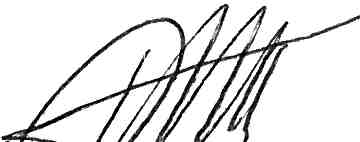 PROJEiarjwfctflfiOZOROWANlEROBÓT BUDOWLANYCHmgr im. Dariusz SkómuM26-900 Koriwice, u!. Radomska 56/18-672983048-    N!P 812-111-14-2916.	Rozporządzenie Ministra Transportu i Gospodarki Morskiej w sprawie warunków technicznych jakim powinny odpowiadać drogi publiczne i ich  usytuowanie. Dz.U. Nr 43 z 1999r.Wyszczególnienie właściwościWymaganiaBadania wgZawartość ziarn mniejszych niż 0,075mm, % (m/m)Od 2 do 10PN-B-06714-15Zawartość nadziania, % (m/m), nie więcej niż5PN-B-06714-15Zawartość ziarn nieforemnych % (m/m), nie więcej niż35PN-B-06714-16Zawartość zanieczyszczeń organicznych, % (m/m), nie więcej niż1PN-B-04481Wskaźnik piaskowy po 5-cio krotnym zagęszczeniu metodą I lub 11 według PN-B-04481,%od 30 do 70PN-B-64/8931-01Ścieralność w bębnie Los Angelesa)	ścieralność całkowita po pełnej liczbie obrotów, nie więcej niżb)	ścieralność częściowa po 1/5 pełnej liczby obrotów, nie więcej niż35 30PN-B-06714-42Nasiąkliwość, % (m/m), nie więcej niż3PN-B-067I4-18Mrozoodporność, ubytek masy po 25 cyklach zamrażania, % (m/m), nie więcej niż5PN-B-06714-19Zawartość związków siarki w przeliczeniu na S03, % (m/m), nie więcej niż1PN-B-06714-28Wskaźnik nośności Wnoś mieszanki kruszywa, % nie mniejszy niż :a)	przy zagęszczeniu Is > 1,00 (dla grubości 20cm)b)	przy zagęszceniu Is > 1,03 (dla grubości 15cm)80 120PN-S-06102ca 1. Wymagania dla materiałów do warstwy wiążącej z betonu asfaltowegoRodzaj materiału / nr normyWymaganiaKruszywo łamane granulowane / PN-B-11112a)	z litego surowca skalnego, ze skał:magmowychprzeobrażonychosadowychb)	z surowca sztucznego (żużle pomiedziowe i stalownicze)c)	z surowca naturalnie rozdrobnionegoki. I, U* ; gat. 1j.w.j.w.ki. I; gat. 1ki. 1,11* ; gat. 1Grys i żwir kruszony / WT/MK-CZDP 84ki. I, II; gat. 1,2Piasek /PN-B-11113gat. 1Wypełniacz mineralnya)	według PN-S-96504b)	innego pochodzenia według orzeczenia laboratoriumpodstawowy pyły z odpylaniaAsfalt drogowy / PN-C-96170D-50* tylko pod względem ścieralnościRodzaje materiałów / nr normyWymaganiaKruszywo łamane granulowane z litego surowca skalnego / PN-B-11112, ze skał: magmowych przeobrażonychki. 1,11* ; gat. I j.w.Piasek kwarcytowy łamanygat. IWypełniacz mineralny / PN-S-96504podstawowyAsfalt drogowy / PN-C-96170D-50* tylko pod względem ścieralnościWłaściwościWymaganiaŚcieralność w bębnie Los Angeles, % ubytku masy, nie więcej niż :a)	po pełnej liczbie obrotówb)	po 1/5 pełnej liczby obrotów, w stosunku do ubytku masy po pełnej liczbie obrotów25 25Nasiąkliwość, % nie więcej niż :a)	dla kruszyw ze skał magmowych i przeobrażonychfrakcja 4 - 6,3mm frakcja > 6,3mmb)	dla kruszywa ze skał osadowych1,5 1,2 2,0Mrozoodporność, % ubytku masy, nie więcej niż2,0Mrozoodporność według zmodyfikowanej metody bezpośredniej, % ubytku masy, nie więcej niż :10Zawartość ziaren < 0,075mm, % masy, nie więcej niż : w grysie 2 - 6,3mm w grysie > 6,3mm2 1,5Zawartość ziaren nieforemnych, % masy, nie więcej niż : dla frakcji 4 - 6,3mm dla frakcji > 6,3mm25 15Zawartość nadziama, % masy, nie więcej niż :8Zawartość podziania, % masy, nie więcej niż :10Zawartość frakcji podstawowej dla frakcji i grup frakcji, % masy, nie mniej niż :85Zawartość zanieczyszczeń obcych, % masy, nie więcej niż :0,1WłaściwościWłaściwościWymagania, % m/mWymagania, % m/mPiasek łamany 0,075 - 2mmMieszanka drobna granulowana 0,075 - 4mmSkład ziarnowy:a)	zawartość frakcji 2 - 4mm, powyżejb)	zawartość nadziania, nie więcej niżSkład ziarnowy:a)	zawartość frakcji 2 - 4mm, powyżejb)	zawartość nadziania, nie więcej niż1515 15Wskaźnik piaskowy, większy niż:a)	dla kruszywa ze skał magmowych i przeobrażonychb)	dla kruszywa ze skał osadowychWskaźnik piaskowy, większy niż:a)	dla kruszywa ze skał magmowych i przeobrażonychb)	dla kruszywa ze skał osadowych65556555Zawartość zanieczyszczeń obcych, nie więcej niż :Zawartość zanieczyszczeń obcych, nie więcej niż :0,10,1Zawartość zanieczyszczeń organicznychZawartość zanieczyszczeń organicznychbarwa nie ciemniejsza niż wzorcowabarwa nie ciemniejsza niż wzorcowaWłaściwościWłaściwościWymagania, % m/mSkład ziarnowy:a)	zawartość ziarn mniejszych niż 0,075mm, nie więcej niżb)	zawartość nadziama powyżej 2mm, nie więcej niżc)	wskaźnik piaskowySkład ziarnowy:a)	zawartość ziarn mniejszych niż 0,075mm, nie więcej niżb)	zawartość nadziama powyżej 2mm, nie więcej niżc)	wskaźnik piaskowy1 1575Zawartość zanieczyszczeń obcych, nie więcej niżZawartość zanieczyszczeń obcych, nie więcej niż0,1Zawartość zanieczyszczeń organicznychZawartość zanieczyszczeń organicznychbarwa nie ciemniejsza niż wzorcowaWymaganiaWymaganiaWypełniaczZawartość ziarn mniejszych od-	0,3mm, nie mniej niż-	0,075mm, %masy, nie mniej niżZawartość ziarn mniejszych od-	0,3mm, nie mniej niż-	0,075mm, %masy, nie mniej niż100 80Wilgotność, %, nie więcej niżWilgotność, %, nie więcej niż1,0Powierzchnia właściwa, cm2/gPowierzchnia właściwa, cm2/g2500-4500WymaganiaWymaganiaD50Metody badańPenetracja w temperaturze 25°C, 0,1 mmPenetracja w temperaturze 25°C, 0,1 mm45-55PN-84/C-04134Temperatura mięknienia, °CTemperatura mięknienia, °C50 56PN-73/C-04021Temperatura łamliwości, CC, nie wyższa niżTemperatura łamliwości, CC, nie wyższa niż-11PN-89/C-04130Ciągliwość w temperaturze 25°C, cm, nie mniej niżCiągliwość w temperaturze 25°C, cm, nie mniej niż100PN-85/C-04132Lepkość dynamiczna w 60°C, Pas, nie mniej niżLepkość dynamiczna w 60°C, Pas, nie mniej niż310ASTM D 2171Indeks penetracji, nie mniej niżIndeks penetracji, nie mniej niż-0,75PI=(20-500A)Zawartość parafiny, %masy, nie więcej niżZawartość parafiny, %masy, nie więcej niż2,0PN-91/C-04109Penetracja w 25°C, po starzeniu, po starzeniu RTFOT, % pierwotnej penetracji przed starzeniem, nie mniej niżPenetracja w 25°C, po starzeniu, po starzeniu RTFOT, % pierwotnej penetracji przed starzeniem, nie mniej niż63ASTM D 2872-88 PN-84/C-04134Temperatura łamliwości, °C, po starzeniu RTFOT, nie więcej niżTemperatura łamliwości, °C, po starzeniu RTFOT, nie więcej niż-8ASTM D 2872-88 PN-89/C-04130Temperatura   mięknienia,   °C,   po   starzeniu   RFOT, powyżejTemperatura   mięknienia,   °C,   po   starzeniu   RFOT, powyżej52ASTM D 2872-88 PN-89/C-04021Zmiana masy, % po starzeniu RTFOT, nie więcej niżZmiana masy, % po starzeniu RTFOT, nie więcej niż0,5ASTM D 2872-88Lepkość dynamiczna w 60°C, Pas, po starzeniu RTFOT nie mniej niżLepkość dynamiczna w 60°C, Pas, po starzeniu RTFOT nie mniej niż410ASTM D 2872-88 ASTM D 2171Temperatura zapłonu, °C, .nie mniej niżTemperatura zapłonu, °C, .nie mniej niż220PN-65/C-04008Tablica 8. Wymagania wobec betonu asfaltowego dla warstwy ścieralnej o uziarnieniu 0 - 16mmTablica 8. Wymagania wobec betonu asfaltowego dla warstwy ścieralnej o uziarnieniu 0 - 16mmWłaściwościMieszanka o uziarnieniuciągłym 0— 16mmUziarnienie mieszanki mineralnej :- przechodzi przez sito oczka , % m/m16,010012.883- 1009,670-888,061 -786.356-704.043-582,030-42(zawartość frakcji grysowej)(58-70)0,8518-280.4212-200,3010-180,18 0,150,0759-14 8-12 6-9Orientacyjna zawartość asfaltu w mieszance mineralno-asfaltowej, % m/m4,8 - 6,5Moduł sztywności pełzania, MPa>19Stabilność wg Marshalla w temperaturze 60°C, KN>10Odkształcenia wg Marshalla w temperaturze 60°C, mm2,0-4,0Wolna przestrzeń w próbkach Marshalla, % v/v2,0-4,0Wypełnienie wolnej przestrzeni w próbkach Marshalla, %78-86Wskaźnik zagęszczenia warstwy, %>98Wolna przestrzeń w warstwie, v/v2,0-5,0Tabela 9. Wymagania wobec betonu asfaltowego dla warstwy wiążącej o uziarnieniu 0 - 16mmTabela 9. Wymagania wobec betonu asfaltowego dla warstwy wiążącej o uziarnieniu 0 - 16mmWłaściwościMieszanka o uziarnieniuciągłym 0 - 16mmUziamienie mieszanki mineralnej:- przechodzi przez sito oczka, % m/m16,010012,880-1009,670-918,062-836,355-734,041-602,030-45(zawartość frakcji grysowej)(55 - 70)0,8520-330,4213-250,3010-210,189-60,156-140,0755-8Orientacyjna zawartość asfaltu w mieszance mineralno-asfaltowej, % mm4,0-4,8Moduł sztywności pełzania, Mpa>21,0Stabilność wg Marshalla w temperaturze 60°C, kN>11,0Odkształcenia wg Marshalla w temperaturze 60°C, mm1,5-4,0Wolna przestrzeń w próbkach Marshalla, % v/v4,5 - 8,0Wypełnienie wolnej przestrzeni w próbce Marshalla, %<75,0Wskaźnik zagęszczenia warstwy, %>98,0Wolna przestrzeń w warstwie, v/v5,0-9,0Wyszczególnienie badańCzęstotliwość badań, minimalna liczba badań na dziennej działce roboczejCzęstotliwość badań, minimalna liczba badań na dziennej działce roboczejUziarnienie mieszanki mineralnejUziarnienie mieszanki mineralnej2 próbki2 próbkiSkład mieszanki mineralno-asfaltowej pobranej w wytwórniSkład mieszanki mineralno-asfaltowej pobranej w wytwórni1	próbka przy produkcji do 500Mg2	próbki przy produkcji ponad 500Mg1	próbka przy produkcji do 500Mg2	próbki przy produkcji ponad 500MgWłaściwości asfaltuWłaściwości asfaltudla każdej dostawy (cysterny)dla każdej dostawy (cysterny)Właściwości wypełniaczaWłaściwości wypełniacza1 na lOOMg1 na lOOMgWłaściwości kruszywaWłaściwości kruszywa1 na 200Mg i przy każdej zmianie1 na 200Mg i przy każdej zmianieTemperatura składników mieszanki mineralno-asfaltowejTemperatura składników mieszanki mineralno-asfaltowejdozór ciągłydozór ciągłyTemperatura mieszanki mineralno-asfaltowejTemperatura mieszanki mineralno-asfaltowejkażdy pojazd przy załadunku i w czasie wbudowaniakażdy pojazd przy załadunku i w czasie wbudowaniaWygląd mieszanki mineralno-asfaltowejWygląd mieszanki mineralno-asfaltowejJw.Jw.Właściwości próbek mieszanki mineralno-asfaltowej pobranej w wytwórniWłaściwości próbek mieszanki mineralno-asfaltowej pobranej w wytwórniJeden raz dziennieJeden raz dziennieBadana cechaMinimalna częstotliwość badań i pomiarówSzerokość warstwy2 razy na odcinku drogi o długości lkmRówność warstwypomiar ciągły planografem dla równości w profilu podłużnymSpadki poprzeczne warstwy10 razy na odcinku o długości 1 kmRzędne wysokościowe warstwypomiar rzędnych  niwelacji  podłużnej   i  poprzecznej  oraz usytuowanie osi według Dokumentacji ProjektowejUkształtowanie osi w planieGrubość wykonanej warstwy3 razy (w osi i na brzegach warstwy) co 25mZłącza podłużne i poprzecznecała długość złączaKrawędź, obramowanie warstwycała długośćWygląd warstwyocena ciągłaZagęszczenie warstwy2 próbki z każdego pasa o długości do 1 OOOmWolna przestrzeńGrubość warstwy